ПРИЛОЖЕНИЕ 1Рекомендуемые схемы подключения акустических оповещателей с общим сопротивлением линии 2 Ома(Суммарная выходная мощность 24Вт)Рекомендуемые схемы подключения акустических оповещателей с общим сопротивлением линии 4 Ома(Суммарная выходная мощность 15Вт)Рекомендуемые схемы подключения акустических оповещателей с общим сопротивлением линии 4 Ома(Суммарная выходная мощность 15Вт)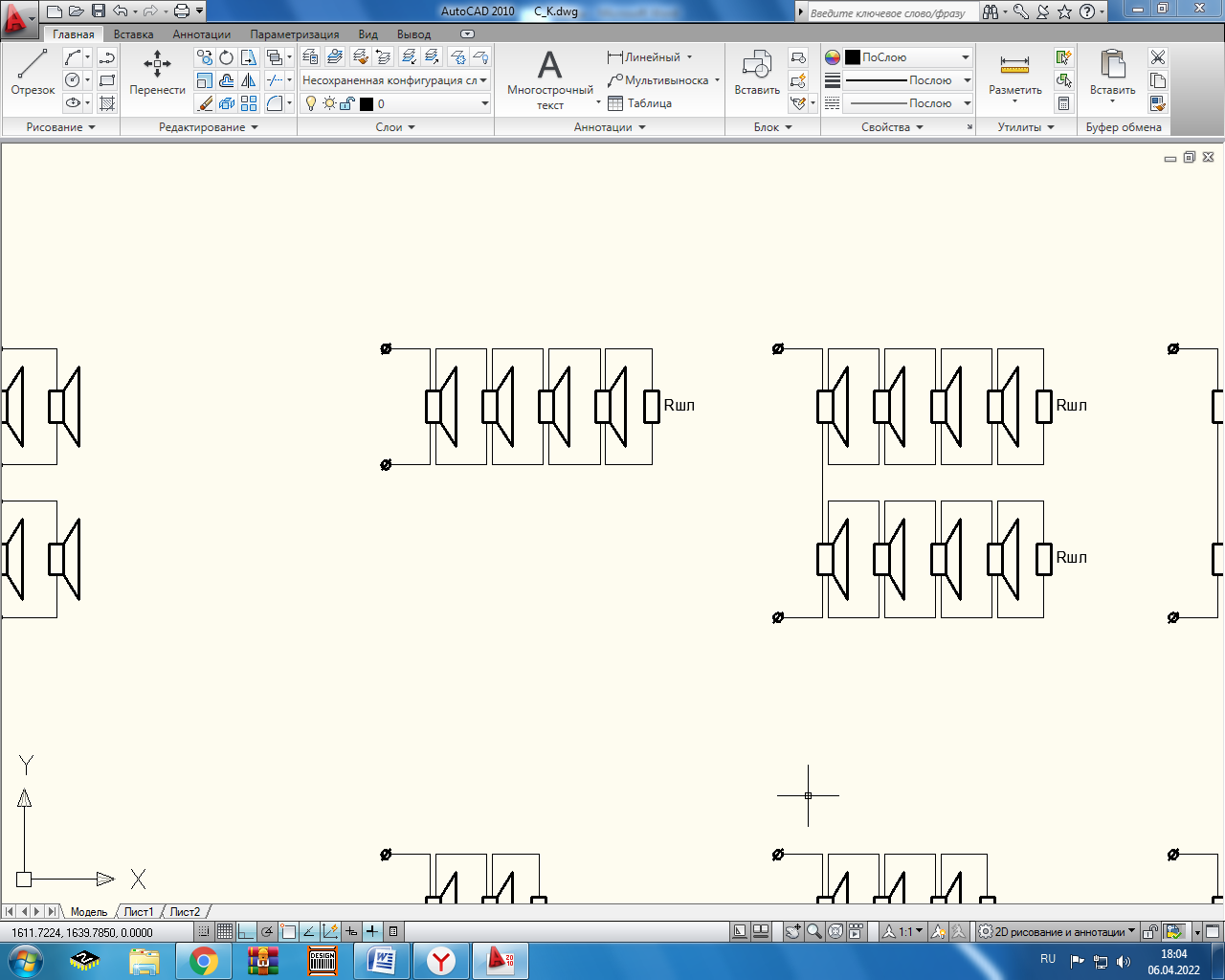 Подключение четырех акустических оповещателей С-10Л 8 Ом, Рвых=6 Вт/оповещательRшл – резистор типа С1-4 0,25Вт 3кОм±5%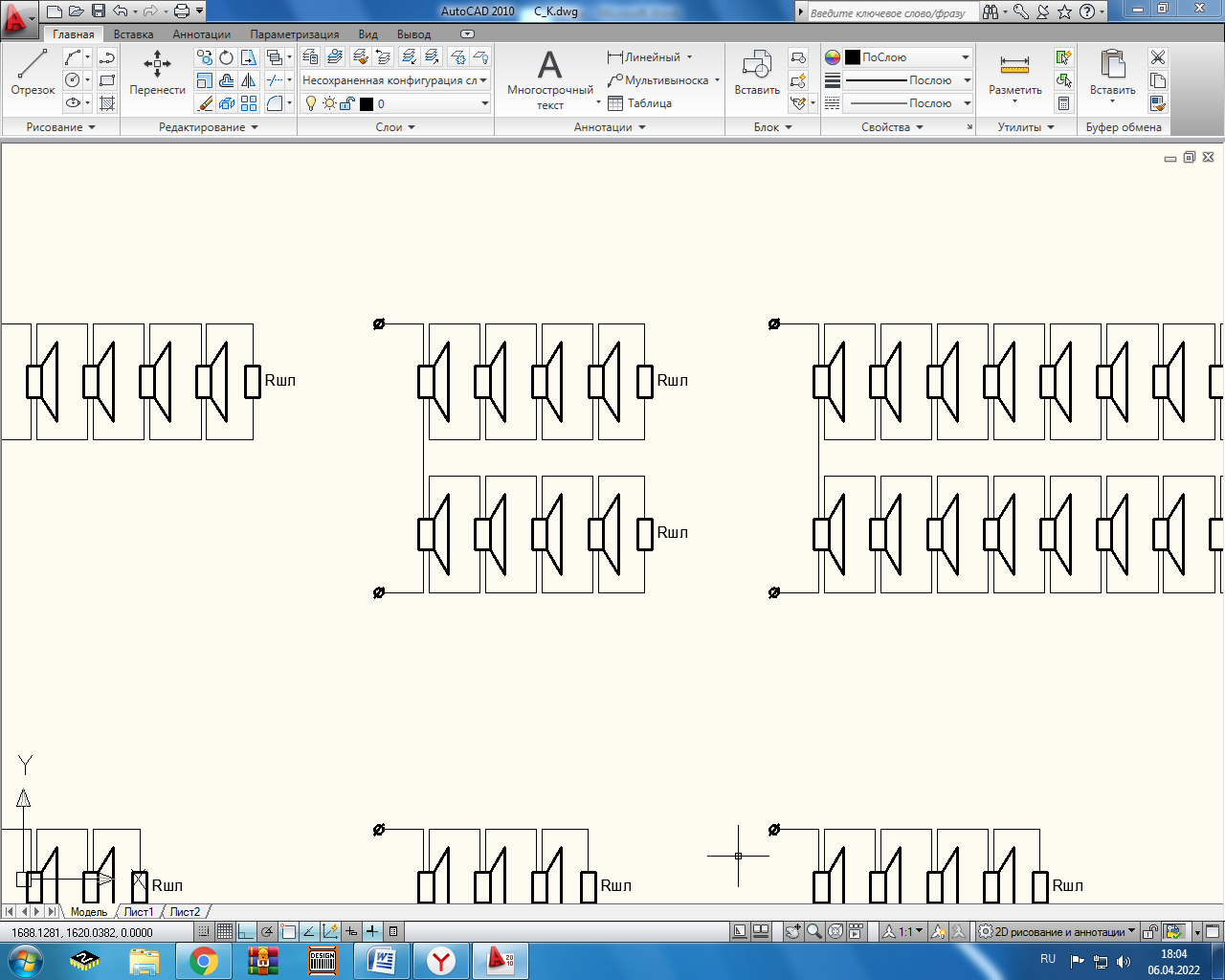 Подключение восьми акустических оповещателей С-3Л 8 Ом, С-5Л 8 Ом, Рвых=1,87 Вт/оповещательRшл – резистор типа С1-4 0,25Вт 1,5кОм±5%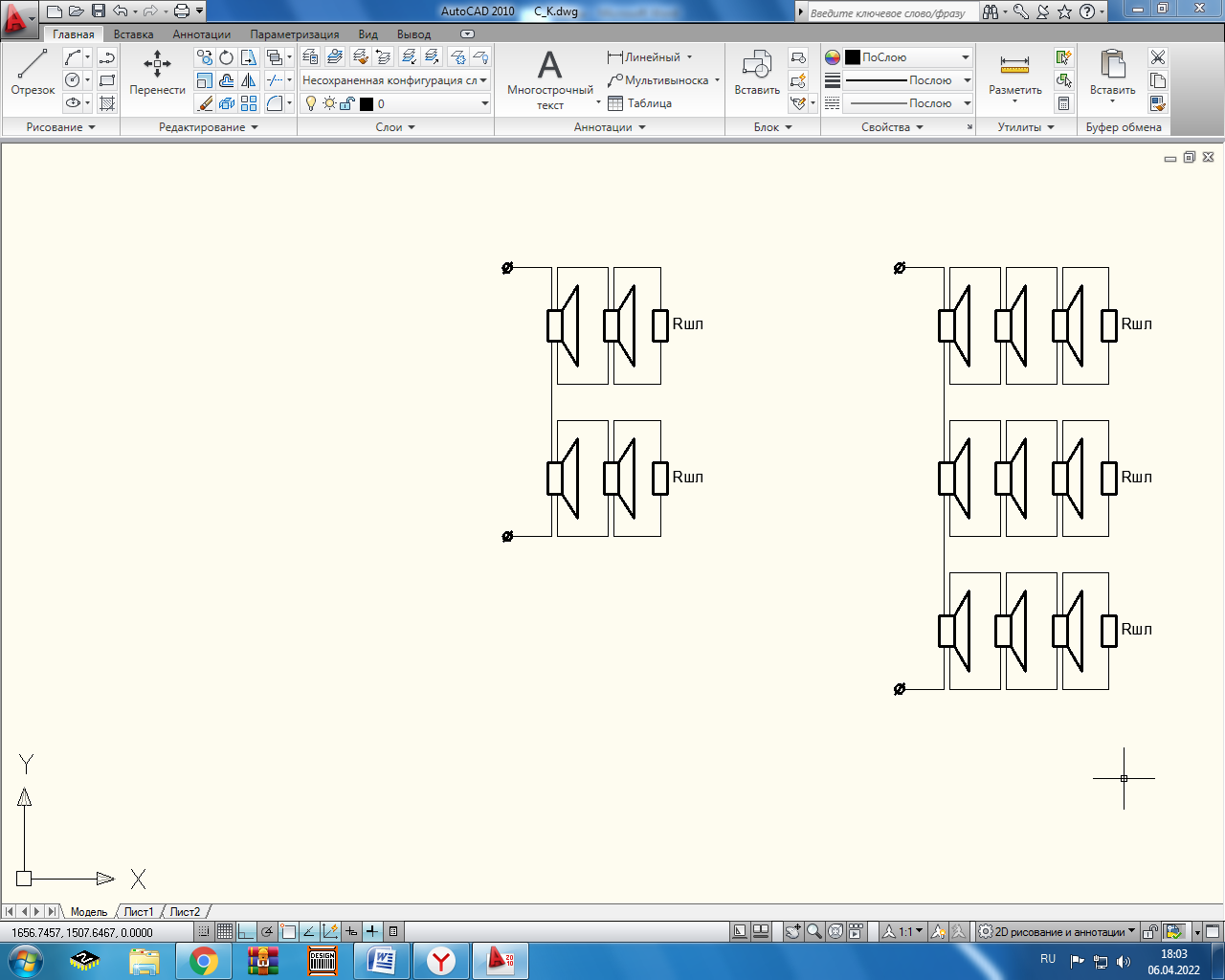 Подключение четырех акустических оповещателей С-5Л 4 Ом, Рвых=3,75 Вт/оповещательRшл – резистор типа С1-4 0,25Вт 1,5кОм±5%Подключение восьми акустических оповещателей С-3Л 4 Ом, С-5Л 4 Ом, Рвых=3 Вт/оповещательRшл – резистор типа С1-4 0,25Вт 1,5кОм±5%Подключение восьми акустических оповещателей С-3Л 8 Ом, С-5Л 8 Ом, Рвых=1,87 Вт/оповещательRшл – резистор типа С1-4 0,25Вт 1,5кОм±5%Подключение четырех акустических оповещателей С-5Л 4 Ом, Рвых=3,75 Вт/оповещательRшл – резистор типа С1-4 0,25Вт 1,5кОм±5%Подключение восьми акустических оповещателей С-3Л 4 Ом, С-5Л 4 Ом, Рвых=3 Вт/оповещательRшл – резистор типа С1-4 0,25Вт 1,5кОм±5%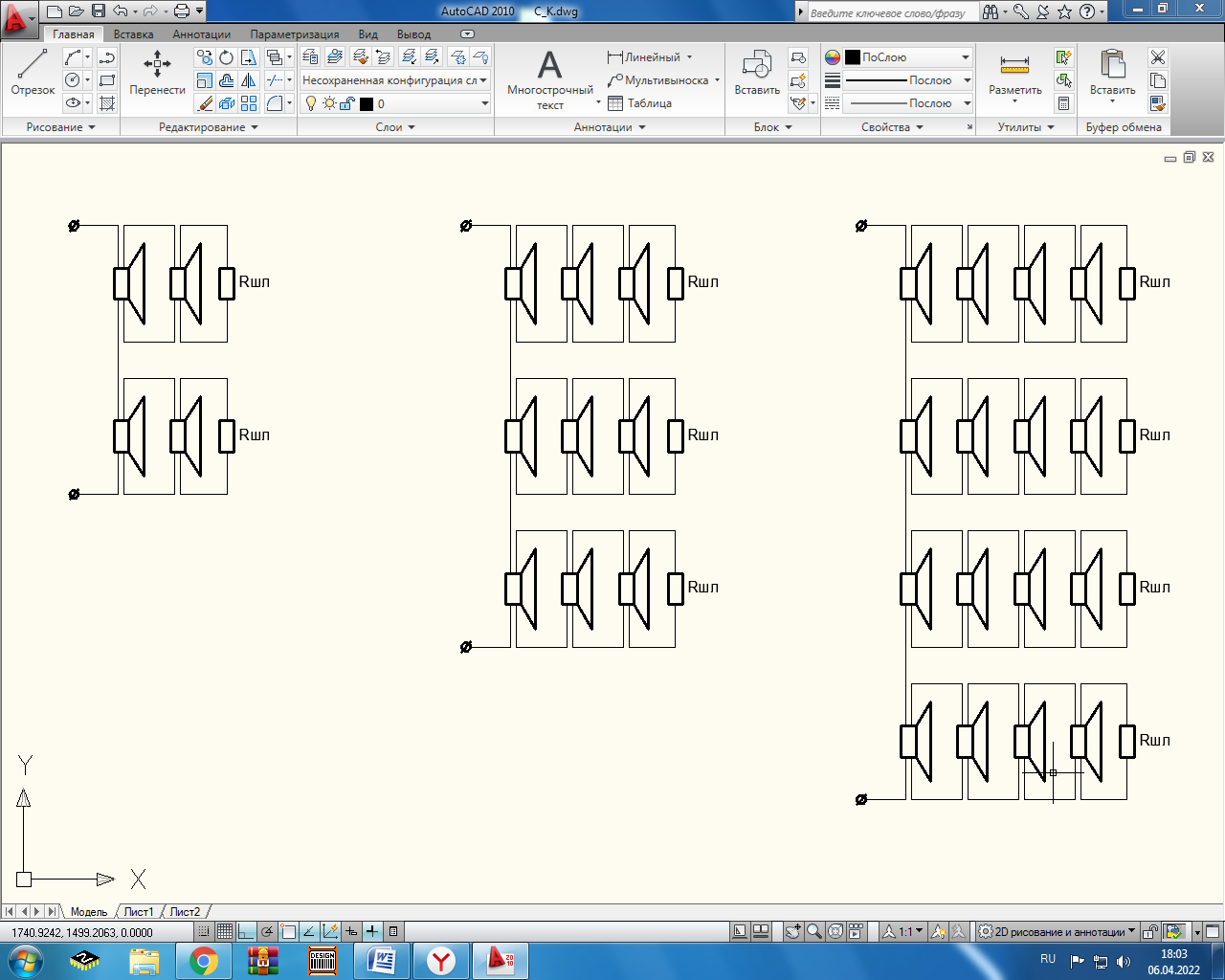 Подключение девяти акустических оповещателей С-3Л 4 Ом, С-5Л 4 Ом,Рвых=1,66 Вт/оповещательRшл – резистор типа С1-4 0,25Вт 1кОм±5%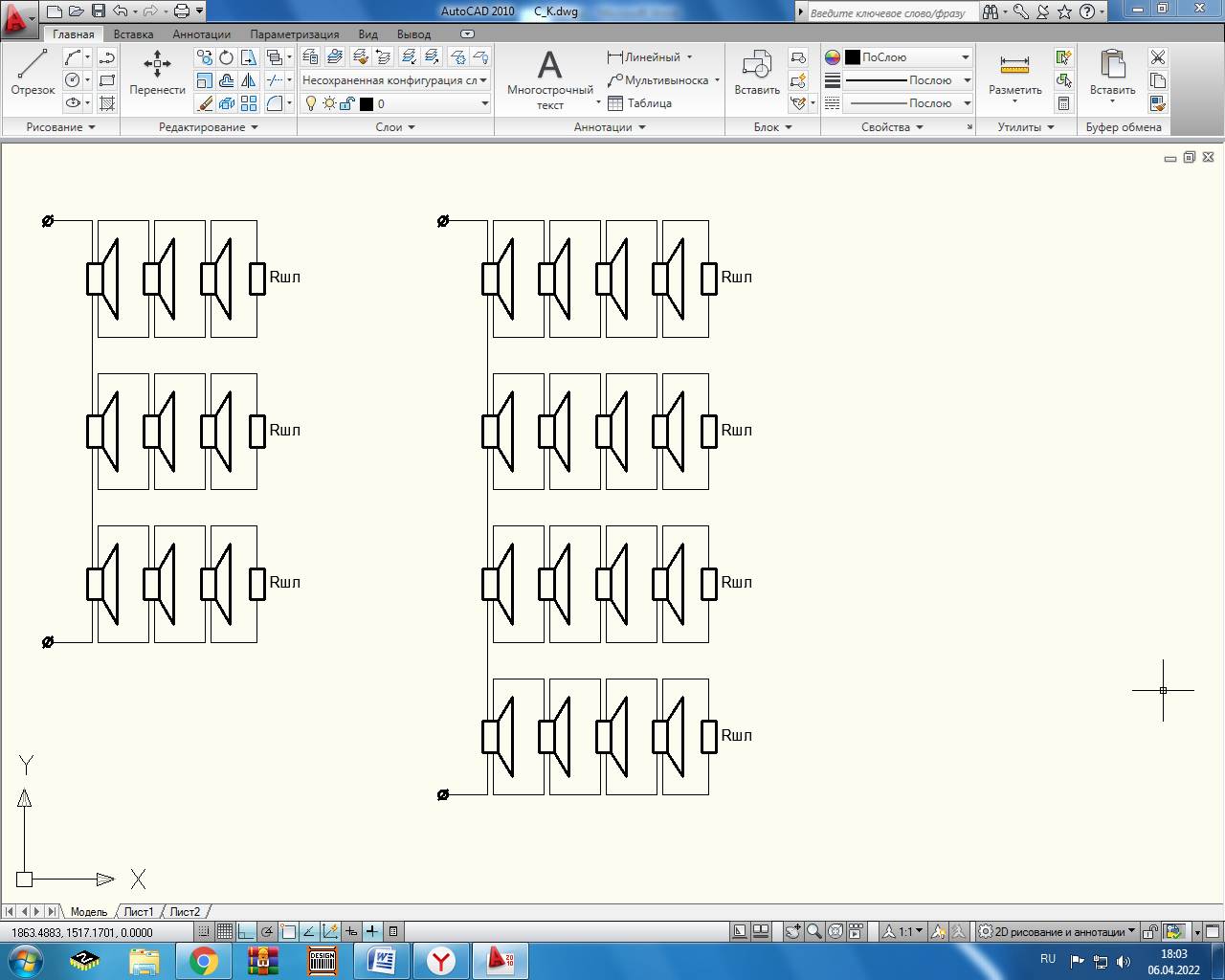 Подключение шестнадцати акустических оповещателей С-3Л 4 Ом, Рвых=0,94 Вт/оповещательRшл – резистор типа С1-4 0,25Вт 750 Ом±5%     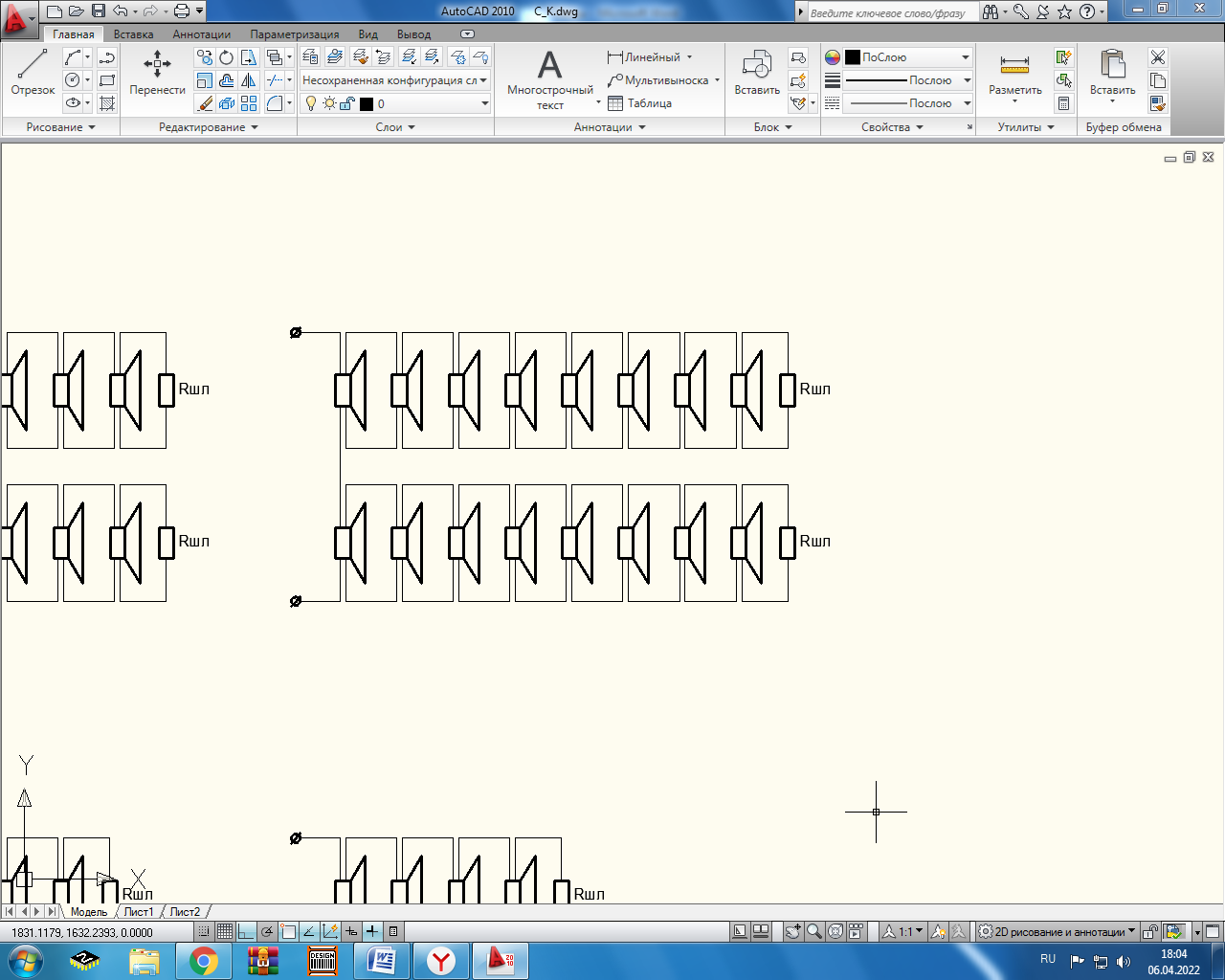 Подключение шестнадцати акустических оповещателей С-3Л 8 Ом, С-5Л 8 Ом, Рвых=1,5 Вт/оповещательRшл – резистор типа С1-4 0,25Вт 1,5кОм±5%Подключение девяти акустических оповещателей С-3Л 4 Ом, С-5Л 4 Ом,Рвых=1,66 Вт/оповещательRшл – резистор типа С1-4 0,25Вт 1кОм±5%Подключение шестнадцати акустических оповещателей С-3Л 4 Ом, Рвых=0,94 Вт/оповещательRшл – резистор типа С1-4 0,25Вт 750 Ом±5%     Подключение шестнадцати акустических оповещателей С-3Л 8 Ом, С-5Л 8 Ом, Рвых=1,5 Вт/оповещательRшл – резистор типа С1-4 0,25Вт 1,5кОм±5%Подключение шестнадцати акустических оповещателей С-3Л 4 Ом, Рвых=0,94 Вт/оповещательRшл – резистор типа С1-4 0,25Вт 750 Ом±5%     